Приложение 2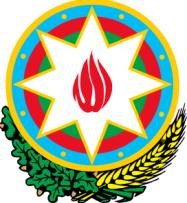 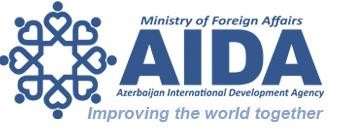 Ministry of Foreign Affairs Republic of Azerbaijan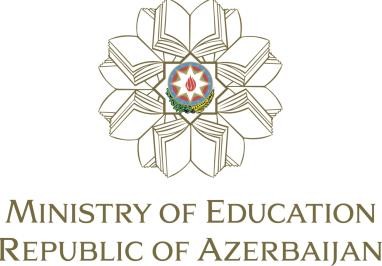 SCHOLARSHIP PROGRAMMEFOR CITIZENS OF THE OIC AND THE NAM MEMBER COUNTRIES APPLICATION FORM*Please fill with capital lettersPERSONAL DETAILSFirst name  	Surname 			 Gender	 Male	 FemaleMarital status  Single	 Married	 Divorced	 Widowed     Date of birth  	(dd/mm/yy)    Passport Number  	Citizenship 	 Passport Expiration Date  CONTACT DETAILSHome address 	Current address (if different)  	Home telephone number	Mobile phone number  	Fax number	Email  	Contact person in case of emergencyName, Surname	Relationship to you  	Telephone number	E-mail  	ACADEMIC BACKGROUNDPlease list all academic institutions you have attended and qualifications you have obtained (the most recent first)PROFESSIONAL EXPERIENCEPlease list the institutions where you have worked (the most recent first)KNOWLEDGE OF LANGUAGESPlease list the languages you have proficiency (rate yourself as “excellent”, “good”, “fair” and indicate IELTS or TOEFL test score, if you have)PROPOSED STUDY IN AZERBAIJANWhich academic qualification would you like to obtain within current scholarship programme? Bachelor	 Master	 Doctoral	 General medicine/residencyWhich subject would you like to study?In which language would you like to study? Azerbaijani	 Russian	 EnglishPlease prioritise three universities based on your preference at which you would like to study (refer to the attached list of universities).1.2.3.STATEMENT OF PURPOSEPlease reflect on your interest to study in Azerbaijan, your aspiration to obtain relevant academic qualification for your proposed subject and your future plans after successful accomplishment of this programme (no more than 500 words)YearInstitutionsQualificationSubjectLanguage of studyYearInstitutionsPositionLanguageSpeakingReadingWritingTest score(if available)